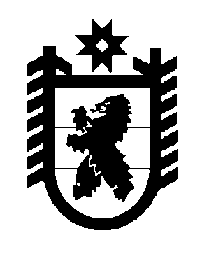 Российская Федерация Республика Карелия    ПРАВИТЕЛЬСТВО РЕСПУБЛИКИ КАРЕЛИЯПОСТАНОВЛЕНИЕот  7 марта 2018 года № 98-Пг. Петрозаводск О разграничении имущества, находящегося в муниципальной собственности Кондопожского муниципального районаВ соответствии с Законом Республики Карелия от 3 июля 2008 года 
№ 1212-ЗРК «О реализации части 111 статьи 154 Федерального закона 
от 22 августа 2004 года № 122-ФЗ «О внесении изменений в законодательные акты Российской Федерации и признании утратившими силу некоторых законодательных актов Российской Федерации в связи с принятием федеральных законов  «О внесении изменений и дополнений в Федеральный закон «Об общих принципах организации законодательных (представительных) и исполнительных органов государственной власти субъектов Российской Федерации» и «Об общих принципах организации местного самоуправления в Российской Федерации» Правительство Республики Карелия п о с т а н о в л я е т:1. Утвердить перечень имущества, находящегося в муниципальной собственности Кондопожского муниципального района, передаваемого 
в муниципальную собственность Петровского сельского поселения, согласно приложению.2. Право собственности на передаваемое имущество возникает 
у Петровского сельского поселения со дня вступления в силу настоящего постановления.            Глава Республики Карелия 				     	               А.О. ПарфенчиковПереченьимущества, находящегося в муниципальной собственности                      Кондопожского муниципального района, передаваемого 
в муниципальную собственность  Петровского сельского поселения____________Приложение  к постановлению Правительства Республики Карелия                от  7 марта 2018 года № 98-П№ п/пНаименованиеимуществаАдрес местонахожденияимуществаИндивидуализирующиехарактеристикиимущества1.Автомобильная дорогадер. Готнаволок 
(по деревне)протяженность 1779 п. м, грунтовая2.Автомобильная дорогапос. Нелгомозеро, 
ул. Советов (от дома № 1 до дома № 41)протяженность 833 п. м, грунтовая